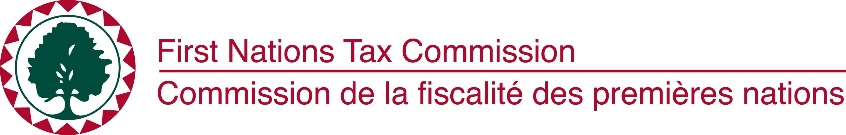 ______________________ First NationDraft Work PlanThis draft Work Plan sets out the tasks necessary to develop a typical First Nation taxpayer representation to council law.Development of First Nation Taxpayer representation to council LawTaskActivitiesWhoTimetable[estimated date expected]CommentsDetermine team for taxpayer representation to council law implementation FN and FNTC identify their contact persons for law development.FN FNTCMonth 1FN confirmation of legal counselFN to confirm legal counsel for law development and send contact info to FNTCFNMonth 1Information sessions or consultation with potential taxpayers or membershipFN develops presentation. FNTC can offer presentation templates and technical support.FN to determine suitable date for presentation.FN (FNTC)Month 1 or after law developed and before notification.OptionalDevelopment of Taxpayer representation to council Law1st draft of Proposed LawFN review of FNTC comments and 2nd draftFinal Proposed Law submitted to Chief & CouncilFN BCR approval of proposed lawFN (legal) FNTC FN (legal)FN (legal)Chief & CouncilMonths 1-3Once FN legal is confirmed, drafting depends on pace of legal counsel (typically 2-3 months)Law development grant may be available. FMA Representation and Notification Period  Preparation of Section 6 notice. Notice mailed or emailed to FNTC (FNTC Registrar)Notice posted in a public place.Notice published in the First Nations GazetteDistributing copies of the law when requested.Sending copy of proposed law to FNTC.Retaining any written representations made to FN concerning the law and representation process (includes emails).  If a public meeting is held, noting any oral representations made at a public meeting concerning the proposed law.FN and FNTCFN (legal)FN Months 4-5Law notification is a requirement under the FMA. FNTC has developed a one-page sample notice (sample section 6 notice). It describes the law and invites individuals to comment on the law. It also contains contact information. If the First Nation chooses to hold a public meeting, the notice would provide the date and location of the public meeting.FNTC can provide a sample representation plan to facilitate representation and notification activities. Section 6 notice period is a minimum of 30 days.FN approval and Submission of Law (after representation period)Consideration of representations (if any).Chief & Council approval of law.Invitation of further representation to the FNTC under s.7 (if written representations are made). Confirmation letter under s.8 that FMA requirements have been met.Submission of law to FNTC Registrar.Chief & Council Chief & CouncilFN FN FN Month 5FNTC has a sample s.7 letter.FNTC has a sample s.8 letter.FNTC Review and approval considerationReviews law and s.7 representations, if any.Approves compliance with legislative framework.Law comes into force the later of the day after FNTC approval, or date set by the First Nation.FNTC If FN receives representations, FNTC must allow 30 days for further representations.